Al Dirigente Scolasticodell’IIS “Copernico – Carpeggiani”RELAZIONE FINALE ATA A.S. 2020/2021sig. /sig.ra  _________________________ (funzione/attività svolta)  ______________________________________________________Titolo del progetto/attività:  Sintesi dell’attività svoltaRicaduta dell’attivitàAspetti criticiValutazione finale ed osservazioniLa funzione/attività in oggetto è stato svolta per:  Intero anno scolastico                        Periodo dal _________________   al _________________   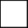 Ferrara,                                                                                                          Firma